DACIA SPRING : NOUVELLE FINITION Extreme et TOUT NOUVEAU moteur ELECTRIC 65Au Salon de l’Auto 2023 de Bruxelles, Dacia présente Spring Extreme avec motorisation ELECTRIC 65Spring Extreme inaugure le tout nouveau moteur ELECTRIC 65Spring, 100% électrique : une véritable success story avec plus de 100 000 commandes clients depuis son lancementOuverture des commandes de Spring Extreme avec motorisation ELECTRIC 65 en Belgique et au Luxembourg dès le 14 janvier pour des premières livraisons avant l’étéSprinG, NOUVELLE FINITION EXTREMEAu Salon de l’Auto de Bruxelles, Dacia présente sur Spring le tout nouveau niveau de finition Extreme, qui coiffe la gamme Spring sur un registre Outdoor.  Ce niveau de finition viendra à terme compléter la gamme des quatre véhicules piliers de la marque (Spring, Sandero, Duster et Jogger).Spring Extreme se pare d’une toute nouvelle teinte, Bleu Stonewash, ainsi que d’un ensemble d’attributs Design exclusifs :À l’extérieur :Éléments peints Brun Cuivré sur les rails de toit, les coques de rétroviseurs, les centres de roues, le logo Dacia de la porte de coffre et sous les blocs optiques.Stripping avec motif topographique sur les portes avant, clin d’œil au snorkel, l’élément distinctif de Duster, situé entre ses portes et ses ailes avant Protection de bas de porte avec motif topographiqueÀ l’intérieur :Seuils de portes avant avec motif topographiqueTapis de sol caoutchouc à l’avant avec motif topographiqueÉléments peints Brun Cuivré sur les panneaux de porte avant, le contour des aérateurs, le contour du bloc de navigationSurpiqûres Brun Cuivré sur les siègesEmbossage de l’emblème Dacia Link sur les sièges avantLa finition Extreme de Spring remplace la finition Expression, choisie jusqu’ici par plus de 8 clients particuliers sur 10.SPRING EXTREME, UN TOUT NOUVEAU MOTEUR DÉDIÉAvec le lancement de la finition Extreme de Spring, Dacia inaugure également le tout nouveau moteur ELECTRIC 65 (65ch/48kW). Disponible uniquement avec Spring Extreme, cette nouvelle motorisation, associée à un nouveau réducteur spécifique démultipliant le couple transmis aux roues, apporte plus d’accélérations et de reprises sur une plage d’utilisation étendue. Avec ce nouveau moteur ELECTRIC 65, Spring Extreme dispose d’une autonomie de 220 km en cycle WLTP Mixte (et 305 km en cycle WLTP City).Le moteur ELECTRIC 45 (45ch/33kW) reste quant à lui associé au niveau de finition Essential. SPRING, UNE VÉRITABLE SUCCESS STORYLancée auprès du grand public au printemps 2021, Spring a rendu la mobilité électrique accessible au plus grand nombre. Simple, ludique et efficace, Spring est le compagnon idéal pour les déplacements du quotidien. Plus de 100 000 commandes ont été enregistrées depuis son lancement.Cette performance est d’autant plus remarquable que les ventes se font aux trois quarts auprès de clients particuliers. En Belgique, Dacia Spring est le troisième véhicule électrique vendu aux particuliers.Spring a rencontré son public en étant parfaitement dimensionnée aussi bien en termes de contenu produit que de positionnement prix. Les données remontées via les services connectés ont permis de mesurer quelques indicateurs clés confirmant l’adéquation aux usages clients :Les trajets quotidiens sont de 31 km à une vitesse moyenne de 26 km/h Dans 75% des cas, Spring est chargée à domicile pour pendant une durée moyenne de 3h30Par ailleurs, Spring correspond parfaitement au cahier des charges de l’autopartage ainsi qu’aux attentes des professionnels. 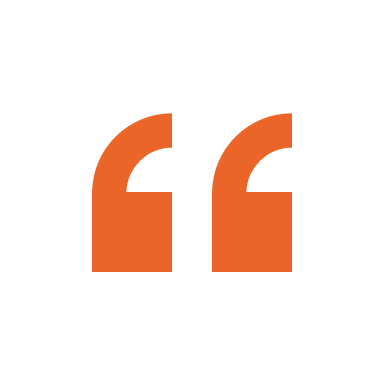 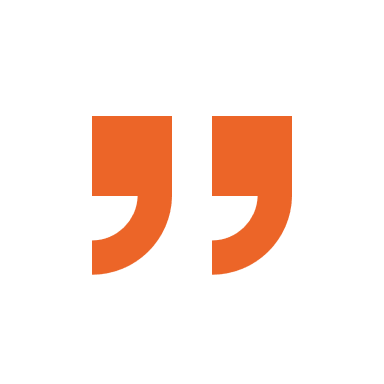 En moins de 2 ans, les clients ont fait de Spring l’un des leaders du marché du véhicule électrique avec plus de 100.000 commandes enregistrées depuis le lancement. En 2022, Spring devrait monter sur le podium européen des véhicules électriques les plus vendus à clients particuliers.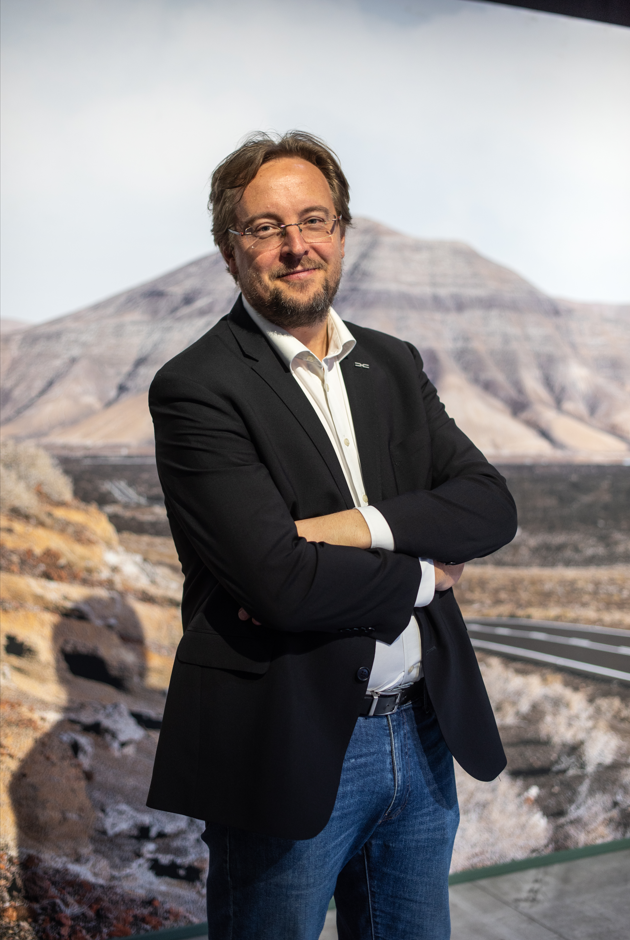 Souvent achetée initialement comme une deuxième voiture du foyer, Spring s’impose à l’usage comme le moyen de transport principal en semaine de 90% des foyers multi motorisés qui l’ont choisie. Audacieuse et visionnaire, Spring est en parfaite adéquation avec les besoins de mobilité de ses clients.  Xavier Martinet, SVP Marketing, Ventes et OpérationsÀ LA COMMANDE DÈS le 14 JANVIER 2023 EN Belgique ET AU LUXEMBOURGSpring Extreme avec motorisation ELECTRIC 65 est disponible à la commande en Belgique au prix de 22.690 € TVAc et au Luxembourg au prix de 21.752,40 € TVAc.Ouverture des commandes en Belgique et au Luxembourg le samedi 14 janvier, pour des premières livraisons avant l’été.À PROPOS DE DACIANée en 1968 puis relancée par Renault Group en 2004 dans toute l'Europe et les pays du bassin méditerranéen, Dacia a toujours proposé des voitures offrant le meilleur rapport valeur / prix, en redéfinissant constamment ce qui est essentiel. Marque disruptive, Dacia conçoit des véhicules simples, polyvalents, fiables et en phase avec le style de vie des clients. Les modèles Dacia sont devenus des références sur le marché : Logan, la voiture neuve au prix de l'occasion ; Sandero, la voiture la plus vendue aux particuliers européens chaque année depuis 2017 ; Duster, le SUV le plus vendu aux particuliers en Europe depuis 2018 ; Spring, la championne de la mobilité électrique accessible ; Jogger le véhicule familial polyvalent du segment C. Présente dans 44 pays, Dacia a vendu plus de 8 millions de véhicules depuis 2004.A fin 2021, la marque Dacia s’est positionnée en Belgique à la 13ème place du marché VP+VU avec 15.240 immatriculations. La marque place deux modèles dans le top 10 des voitures les plus populaires du marché des véhicules particuliers : Dacia Sandero 6ème et Dacia Duster 10ème. Sur le marché des ventes aux particuliers, Dacia a confirmé sa cinquième position avec une part de marché de 6% grâce au succès de la troisième génération de Sandero et du SUV Dacia Duster.Commercialisé en janvier 2021, Nouvelle Sandero occupe confortablement la première place des ventes aux particuliers, tout segments confondus. Par ailleurs, Dacia Duster est le premier SUV du segment C vendu aux particuliers.COMMUNIQUÉ DE PRESSE[13/01/2023]